     Театральная деятельность имеет большое значение для развития детей старшего возраста в детском саду. Она способствует развитию речи, логического мышления, воображения и эмоциональной сферы ребенка.       Через театральную деятельность дети учатся адаптироваться к различным ситуациям, развивать творческое мышление, улучшать память и внимание. Кроме того, участие в постановках способствует формированию у ребенка культуры общения, уважения к соучастникам и партнерам.Для успешной реализации задач была создана соответствующая предметно-развивающая среда:Настольный театр, пальчиковый театр, театр ложек, маски. Был так же изготовлен театр из конусов, Театр из стаканчиков, театр на палочках.  Проведение театральных постановок способствует развитию творческого потенциала детей, помогает им раскрыть свои таланты и проявить себя в новом свете. Участие в театральных мероприятиях также способствует развитию внимания, концентрации и трудовых навыков у детей. Все это в совокупности способствует гармоничному развитию личности ребенка и создает благоприятные условия для его дальнейшего развития. Важно отметить, что театральная деятельность в детском саду не только развивает детей, но также делает их жизнь более яркой, интересной и запоминающейся.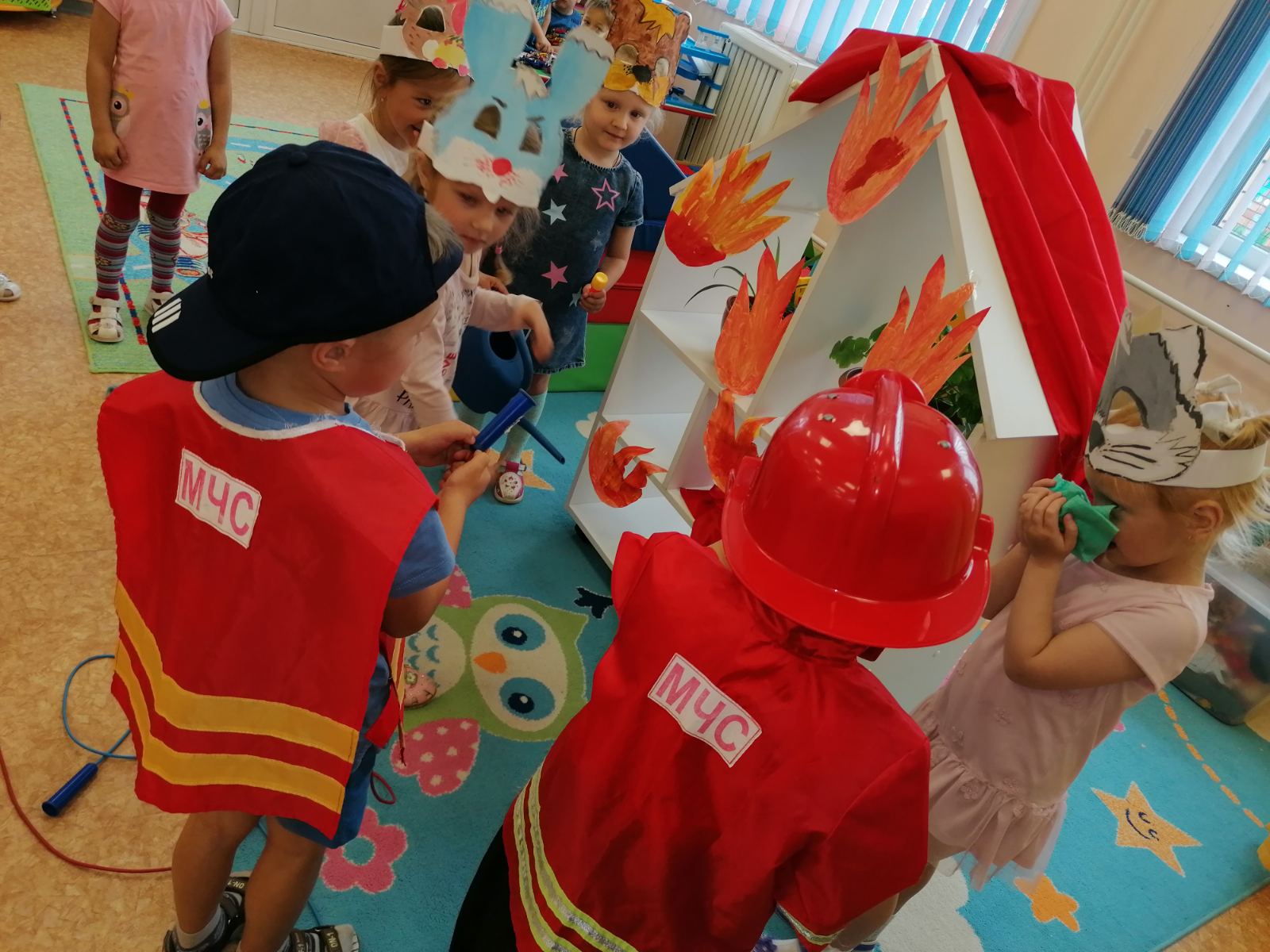 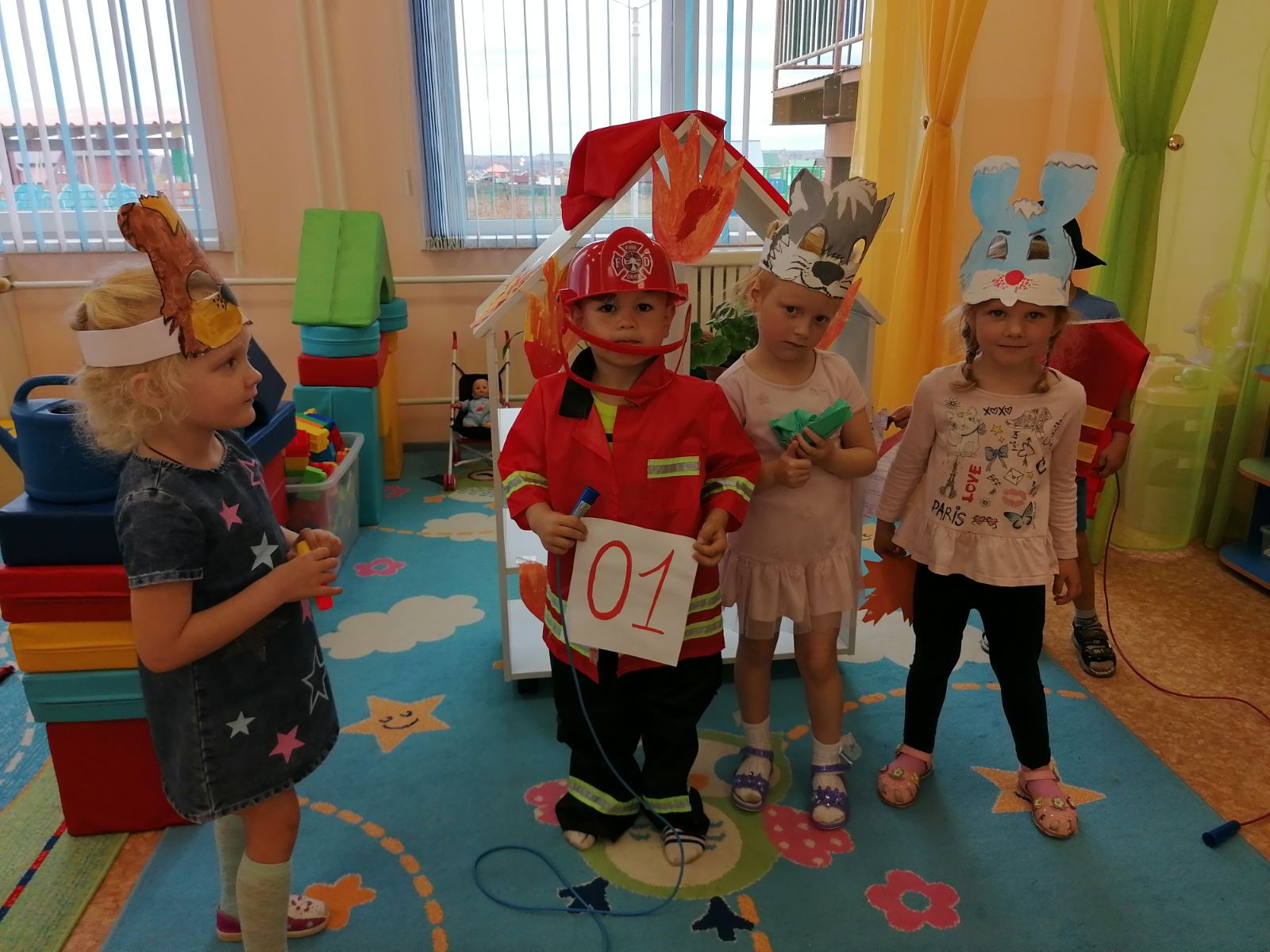 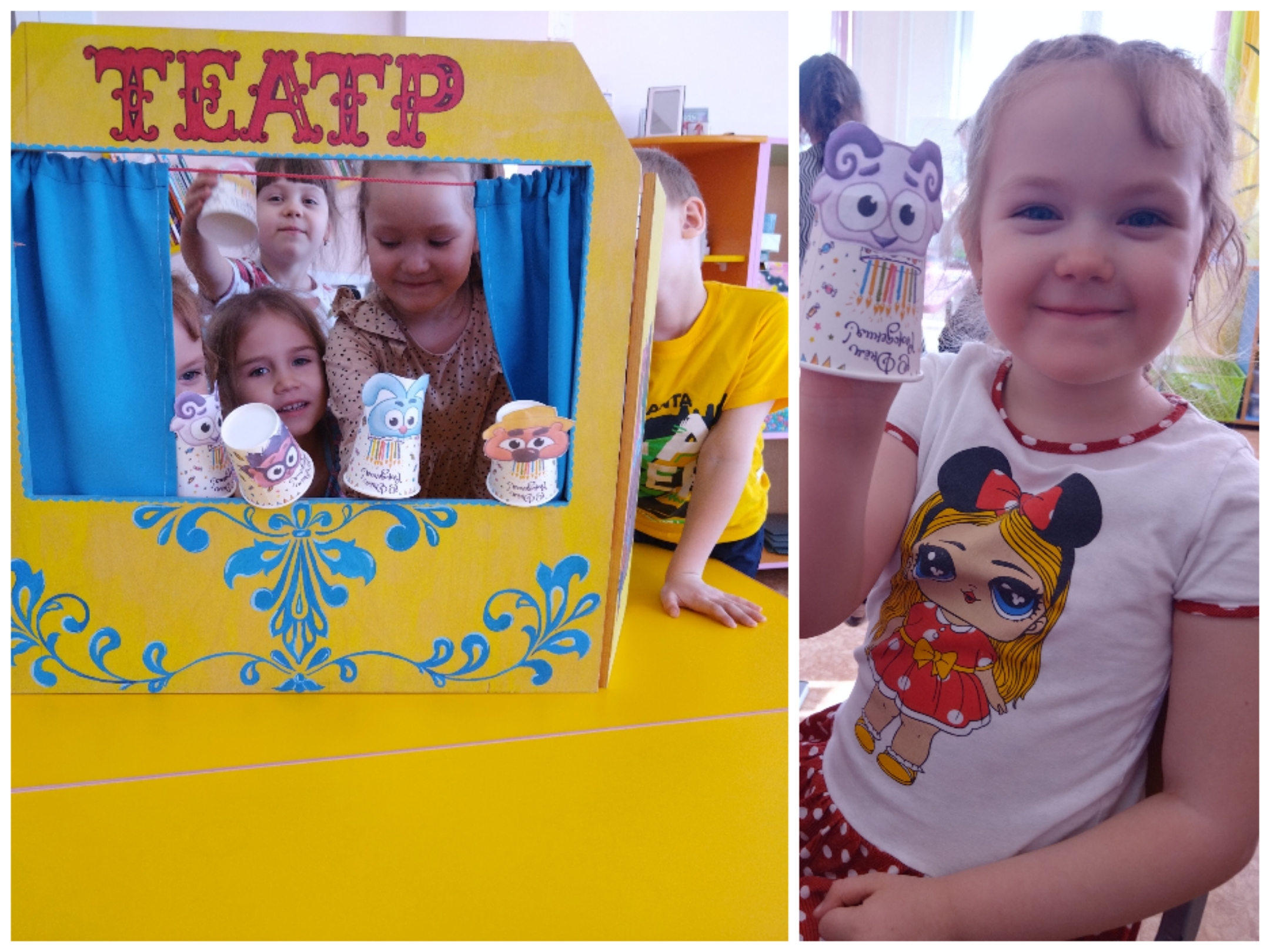 